2ndeTest de SES : les déterminants économiques de la consommationQCM AParmi les exemples suivants désignez celui qui correspond à de la consommationMettre son imprimante en réseau avec sa boxDonner un cours privé de programmation informatique Regarder une série en VO sur NetflixParmi les exemples suivant sélectionnez celui qui correspondent à un revenu de transfertUn SMIC versé à un ouvrier qualifiéUne allocation de rentrée scolaire versée à un élève de secondeDes intérêts bancaires versés sur un livret AGérald Vasseur est plombier à son compte et son revenu mensuel est de 3500 euros, sa femme, Chloé, est professeur des écoles, son salaire net mensuel est de 2300 euros. Chloé a hérité de son grand-père un appartement qu'elle loue 650 euros par mois. Leur épargne, placée à la banque, leur rapporte 85 euros par mois. Comme ils ont trois enfants, ils perçoivent des allocations familiales d'un montant de 283 euros par mois. Chaque mois ils s'acquittent enfin de leur impôt sur le revenu d'un montant 450€.Sélectionnez parmi les différents exemples de revenus de ce ménage celui qui correspond à un revenu du capital.2300283650Le revenu disponible de ce ménage est de :672863685068Evolution du pouvoir d’achat en % entre 1998 et 2018 en France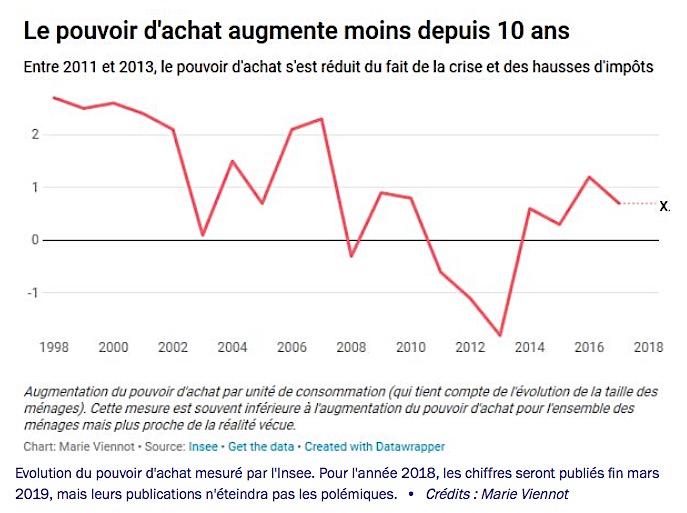 Sélectionnez la phrase correcte décrivant correctement le graphique ci-dessus :En 2017, en France selon l’INSEE, le pouvoir d’achat était de 0,8%Entre 1998 et 2017, en France selon l’INSEE, le pouvoir d’achat a baissé de 0,8 %En 2017, en France selon l’INSEE, le pouvoir d’achat a augmenté de 0,8%Sélectionnez la phrase correcte Pour que le pouvoir d’achat d’un ménage augmente il faut que : Les prix baissent sur une longue période pour tous les ménagesQue les revenus augmentent au même rythme que les prixQue les revenus augmentent plus vite que les prixObjectifs d’apprentissageMémorisationCompréhensionAnalyse, résolutionUtilisation des données quantitatives et représentations graphiquesSavoir illustrer la notion de consommationQuestion 1Savoir Identifier et distinguer les différents type de revenusQuestion 2Question 3Savoir calculer un revenu disponibleQuestion 4Savoir lire et exprimer un taux de variationQuestion 5Comprendre la détermination du pouvoir d’achatQuestion 6Répartition%66%17%17%